Derbyshire County Archery Association Request For Refund Of Fees Paid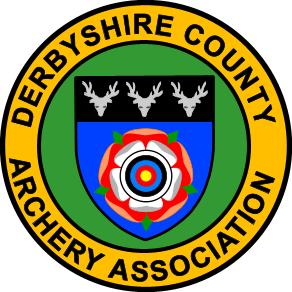 Course Payment details for payment by BACS:Name of account holder: Sort code:Account number:Name of bank:Completed claim forms should be emailed to Tony Fletcher  anthony.fletcher@btinternet.com   no later than Sunday 2nd April.    When all of the claims have been rec’d they will be forwarded to DCAA Treasurer, Janet Short.   Janet will then make the payments.Name(s):Address:Total amount claimed: